Образовательный минимум Тренировочный вариант с ответамиПовторение курса планиметрии Формулы площадейТреугольник.    Площадь треугольника  равна  половине произведения его основания на высоту.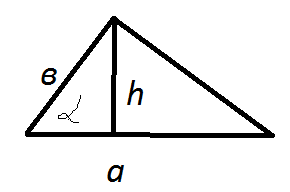               ;               , где a и b-  стороны,  - угол между ними;             , где  p – полупериметр,                                                                                                                                                                                                                                                                                                     r – радиус вписанной    окружностиПараллелограмм.   Площадь параллелограмма равна произведению его основания   на высоту.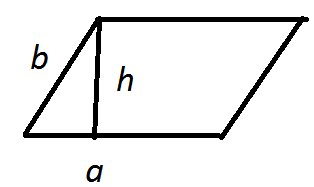        ;      , где a и b -    смежные стороны, α – угол между ними Трапеция. Площадь трапеции равна произведению полсуммы            ее оснований   на высоту.         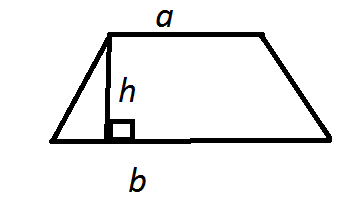 Аксиомы стереометрииАксиома плоскости: Через любые три точки, не лежащие на одной прямой, проходит плоскость, и притом только одна.Аксиома прямой и плоскости: Если две точки прямой лежат в плоскости, то все точки прямой лежат в этой плоскости.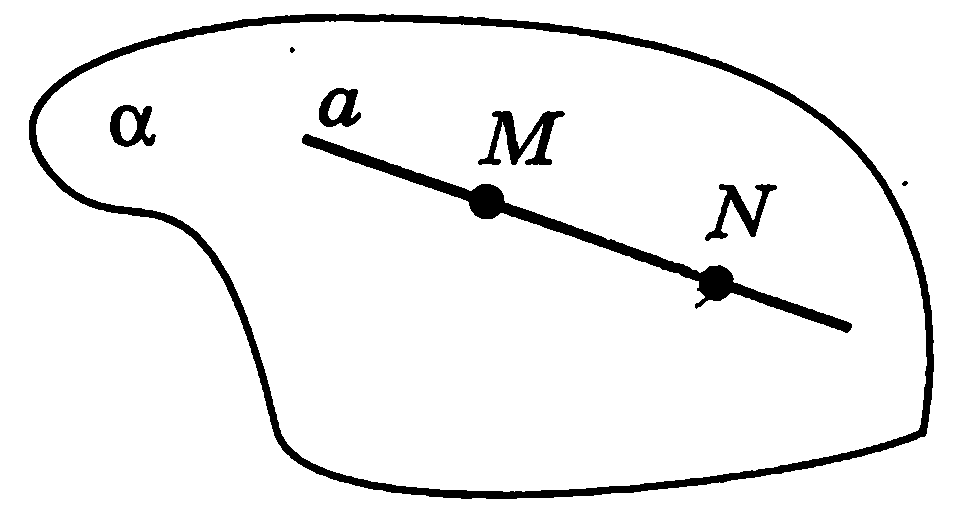 Аксиома пересечения плоскостей: Если две плоскости имеют общую точку, то они имеют общую прямую, на которой лежат все общие точки этих плоскостей. 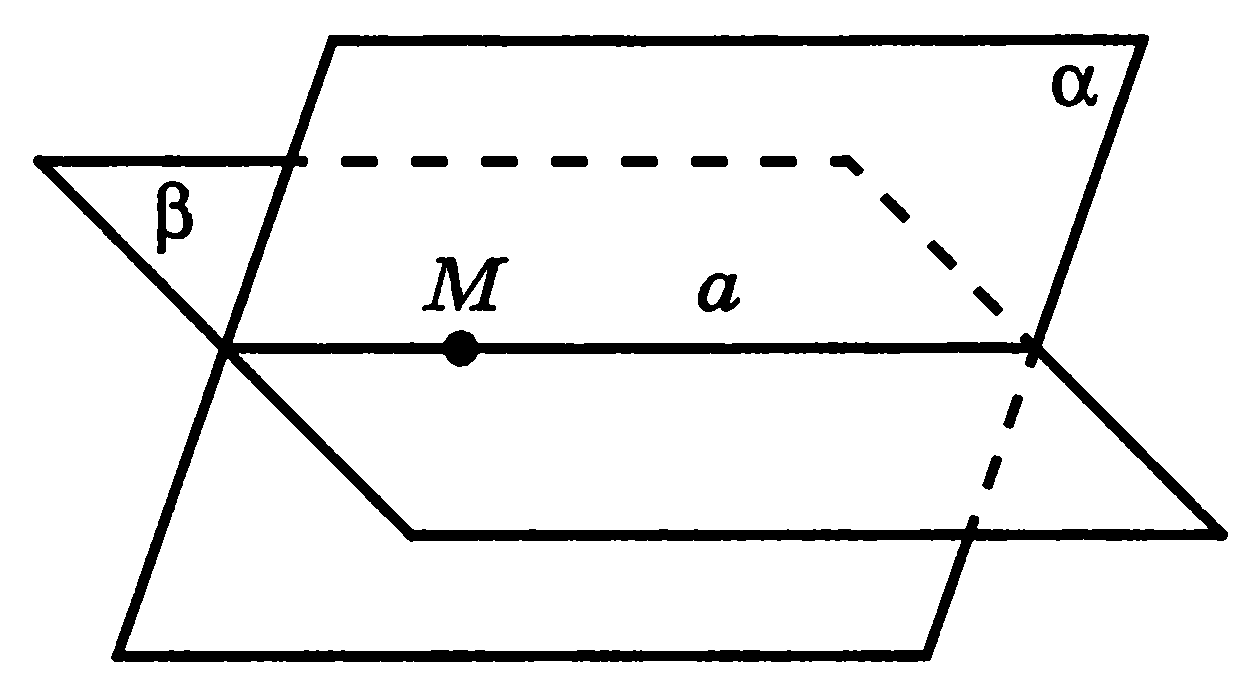 Следствия из аксиом стереометрии:Теорема о плоскости, проходящей через прямую и не лежащую на ней точку: Через прямую и не лежащую на ней точку проходит плоскость, и притом только одна.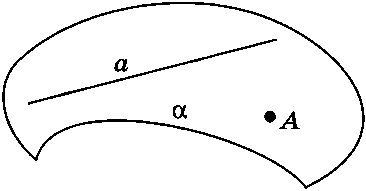 Теорема о плоскости, проходящей через две пересекающиеся прямые: Через две пересекающиеся прямые проходит плоскость, и притом только одна.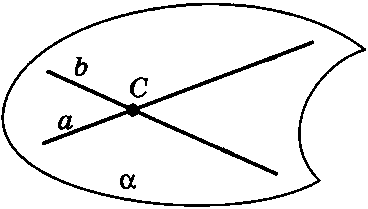 Образовательный минимум Тренировочный вариант без ответовПовторение курса планиметрии Формулы площадейТреугольник.    Площадь треугольника  равна  Параллелограмм.   Площадь параллелограмма равна                                             Трапеция. Площадь трапеции равна Аксиомы стереометрииАксиома плоскости:Аксиома прямой и плоскости: Аксиома пересечения плоскостей: Следствия из аксиом стереометрии:Теорема о плоскости, проходящей через прямую и не лежащую на ней точку: Теорема о плоскости, проходящей через две пересекающиеся прямые: Четверть1ПредметГеометрияКласс10Четверть1ПредметГеометрияКласс10